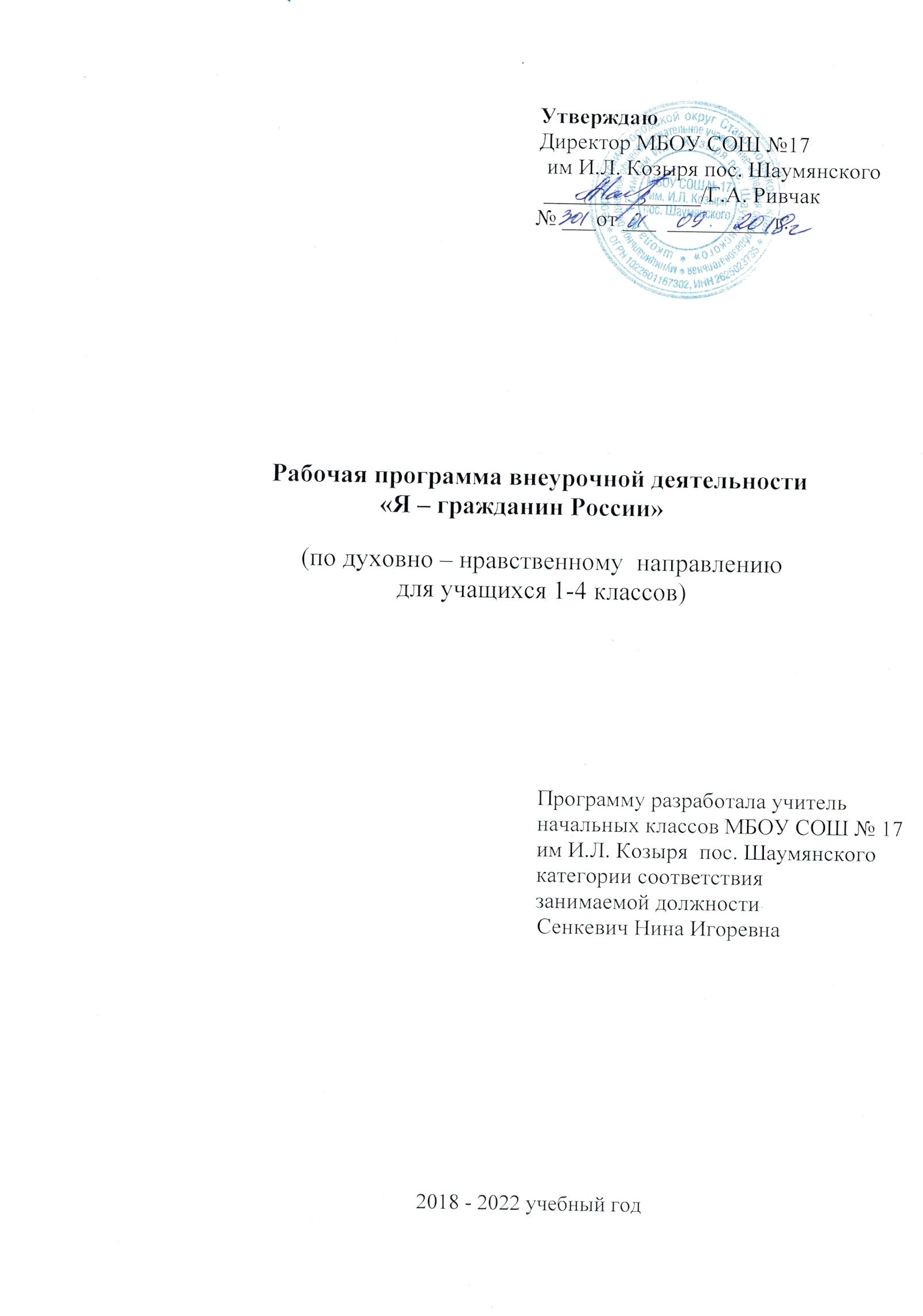                                                  ПОЯСНИТЕЛЬНАЯ ЗАПИСКА В Концепции сформулирована высшая цель образования высоконравственный, творческий, компетентный гражданин России, принимающий судьбу Отечества как свою личную, осознающий ответственность за настоящее и будущее своей страны, укорененный в духовных и культурных традициях российского народа. На основе национального воспитательного идеала формулируется основная педагогическая цель — воспитание нравственного, ответственного, инициативного и компетентного гражданина России. Воспитание гражданина страны - одно из главных условий национального возрождения. Функционально грамотный гражданин - это человек, любящий Родину, умеющий реагировать на изменения в обществе, защищать свое человеческое право. Понятие ГРАЖДАНСТВЕННОСТЬ предполагает освоение и реализацию ребенком своих прав и обязанностей по отношению к себе самому, своей семье, коллективу, к родному краю, Отечеству, планете Земля. Это проблемы не только философские, социальные, экономические, но и педагогические. Важно воспитать деятельного гражданина своей Родины, а не стороннего наблюдателя. Формируя гражданина, мы, прежде всего, должны видеть в нем человека. Поэтому гражданин с педагогической точки зрения - это самобытная индивидуальность, личность, обладающая единством духовно-нравственного и правового долга. Программа "Я- гражданин России" составлена на основе Концепции духовно-нравственного воспитания российских школьников, с учетом «Требований к результатам освоения основной образовательной программы начального общего образования», установленных Стандартом второго поколения и основной образовательной программы образовательного учреждения. Программа "Я - гражданин России" является основой к программе духовно-нравственного развития и воспитания обучающихся на ступени начального общего образования с учетом воспитательной, учебной, внеучебной, социально значимой деятельности обучающихся, основанной на системе духовных идеалов, моральных приоритетов, реализуемого в совместной деятельности школы, семьи и других объектов общественной жизни. Программа направлена на системный подход к формированию гражданской позиции школьника, создание условий для его самопознания и самовоспитания. При этом важно использовать педагогический потенциал социального    окружения,    помочь    учащимся    освоить    общественноисторический опыт путём вхождения в социальную среду, выработать свой индивидуальный опыт жизнедеятельности. Данная программа представляет собой определенную систему содержания, форм, методов и приемов педагогических воздействий, опирается на принципы индивидуализации, взаимодействия личности и коллектива, развивающего воспитания и единства образовательной и воспитательной среды. Программа "Я - гражданин России" предполагает формирование патриотических чувств и сознание на основе исторических ценностей и роли России в судьбах мира, развитие чувства гордости за свою страну; воспитание личности гражданина - патриота России, способного встать на защиту интересов страны; формирование комплекса нормативного, правового и организационно-методического обеспечения функционирования системы патриотического воспитания. Любовь к Родине, патриотические чувства формируются у детей постепенно, в процессе накопления знаний и представлений об окружающем мире, об истории и традициях русского народа, о жизни страны, о труде людей и о родной природе. Программа включает мероприятия по усилению противодействия искажения истории Отечества. Рекомендует привлекать ветеранов Великой Отечественной войны и труда, воинов - афганцев в целях сохранения преемственности "славных боевых и трудовых традиций"; проводить встречи с интересными людьми: поэтами, художниками, музыкантами; экскурсии в краеведческие музеи; дискуссии, инсценированные представления, устные журналы, викторины; принимать участие в социальных проектах (вахта памяти, акция добра и милосердия); собирать материалы для музейного уголка "Операция Поиск"; а также организовывать теоретические и практические занятия для детей и родителей. Цель программы:создание условий для формирования личности гражданина и патриота России с присущими ему ценностями, взглядами, ориентациями, установками, мотивами деятельности и поведения; совершенствование системы патриотического воспитания, формирование у учащихся гражданственности и патриотизма как качеств конкурентоспособной личности, воспитание любви к Отечеству, духовности, нравственности на основе общечеловеческих ценностей. Для достижения указанной цели решаются следующие задачи: создавать условия для эффективного гражданского и патриотического воспитания школьников; формировать эффективную работу по патриотическому воспитанию, обеспечивающей оптимальные условия развития у каждого ученика верности Отечеству, готовности приносить пользу обществу и государству; наблюдение учащихся за событиями в городе, стране формировать умение обсуждать, обыгрывать проблемные ситуации планировать и проводить заочные путешествия формировать умение проводить акции благотворительности, милосердия формировать умения создавать творческие проекты, презентации проводить выставки семейного художественного творчества, музыкальных вечеров Сюжетно    -    ролевые    игры    гражданского    и    историкопатриотического содержания (урочная, внеурочная, внешкольная) Программа "Я - гражданин России" используется с 1-4 классы и рассчитана на 1 час в неделю. За год в 1 классе 33часа, со 2 по 4 класс 34 часа. Программа предполагает 4 ступени в соответствии с возрастными особенностями учащихся: ступень - 1 класс «Маленькие Россияне»; ступень - 2 класс «Моя Малая Родина»; 3ступень - 3 класс «Россия - Родина моя»; 4ступень - 4 класс «Я - гражданин России».  Она включает шесть направлений, связанных между собой логикой формирования подлинного гражданина России. 1. "Я и я" - формирование гражданского отношения к себе. Задачи:-формировать правосознание и воспитывать гражданскую ответственность; формировать сознательное отношение к своему здоровью и здоровому образу жизни; воспитывать у детей понимание сущности сознательной дисциплины и культуры поведения, ответственности и исполнительности, точности при соблюдении правил поведения в школе, дома, в общественных местах; формировать потребность к самообразованию, воспитанию своих морально-волевых качеств. Предполагаемый результат деятельности:высокий уровень самосознания, самодисциплины, понимание учащимися ценности человеческой жизни, здоровья, справедливости, бескорыстия, уважения человеческого достоинства, милосердия, доброжелательности, способности к сопереживанию. Мероприятия: игры на развитие произвольных процессов (внимания, памяти, воображения и т.д.), беседы «Кто я? Какой я?», «Моё хобби», «Что такое личность?», тест «Познай себя», психологический практикум «Правила счастливого человека», час откровенного разговора «Мой сосед по парте», конкурс «Ученик года», беседы о вреде алкоголя, курения и наркомании, дни Здоровья, спортивные мероприятия, выпуск тематических газет, беседы по профориентации, акции милосердия. 2. "Я и семья" - формирование гражданского отношения к своей семье. Задачи: утверждать в сознании и чувствах воспитанников гражданских и патриотических ценностей, взглядов и убеждений, воспитание уважения к культурному и историческому прошлому России, к традициям родного края; развивать системы гражданского и патриотического воспитания через интеграцию урочной и внеурочной деятельности, обновление содержания образования, переноса акцента с обучения на воспитание в процессе образования; воспитывать уважительного отношения к героическому прошлому Родины, ее истории, традициям через поисково-краеведческую работу, совместную деятельность обучающихся с советами ветеранов войны и труда; повышать качества патриотического воспитания через организаторскую и пропагандистскую деятельность с целью дальнейшего развития патриотизма как стержневой духовной составляющей гражданина России. Формы организации внеурочной деятельности. Форма организации работы по программе в основном - коллективная, а также используется групповая и индивидуальная формы работы. Теоретические занятия (урочная, внеурочная, внешкольная): Беседы Предметные   уроки    (литературное   чтение,    русский   язык, окружающий мир, музыка, ИЗО) Классный час Сообщения Встречи с интересными людьми Литературно - музыкальные композиции Просмотр и обсуждение видеоматериала Экскурсии (урочная, внеурочная, внешкольная) Поездки, походы по историческим и памятным местам Практические занятия (урочная, внеурочная, внешкольная): Творческие конкурсы Выставки декоративно-прикладного искусства Коллективные творческие дела Соревнования Показательные выступления Праздники Викторины Интеллектуально-познавательные игры Трудовые дела Тренинги -формировать уважение к членам семьи; -воспитывать семьянина, любящего своих родителей; -формировать у детей понимание сущности основных социальных ролей: дочери, сына, мужа, жены. Предполагаемый результат деятельности:-сформировано представление о том, что настоящий мужчина обладает умом, решительностью, смелостью, благородством; сформировано представление о том, что настоящая женщина отличается добротой, вниманием к людям, любовью к детям, умением прощать; -сформировано представление о том, что настоящий сын и дочь берегут покой членов семьи, готовы помочь старшим в работе по дому, не создают конфликтов, умеют держать данное слово, заботятся о своей семье. Мероприятия: беседы «Что значит быть хорошим сыном и хорошей дочерью», « Забота о родителях - дело совести каждого», конкурс рисунков и стихотворений «Я люблю свою маму», конкурсы сочинений «Я и мои родственники», «Об отце говорю с уважением», «Моя мама - самая лучшая», соревнование «Мама, папа, я - дружная семья», концерт для родителей «От всей души», праздники «Семейные традиции», «Только раз в году», фотовыставка «Я и моя семья», классные часы с привлечением родителей, совместные праздничные вечера, день открытых дверей «День школы», родительские собрания, педагогический лекторий для родителей. 3. "Я и культура" - формирование отношения к искусству. Задачи:-воспитывать у школьников чувство прекрасного, развивать их творческое мышление, художественные способности, формировать эстетические вкусы, идеалы; формировать понимание значимости искусства в жизни каждого гражданина Предполагаемый результат деятельности:умение видеть прекрасное в окружающей жизни, занятие детей одним из видов искусства в кружках художественного цикла, участие в художественной самодеятельности. Мероприятия: экскурсии в музеи, на художественные выставки и фотовыставки, посещение театров и кинотеатров, беседы об искусстве, встречи с творческими людьми, организация выставок детского творчества и фотовыставок, конкурс художественной самодеятельности «Звёзды Надежды» (конкурсы мастеров художественного слова, вокалистов, хоровых коллективов, инструменталистов, театральных и танцевальных коллективов), выставки книг, книжкина неделя, КВН. 4. "Я и школа" - формирование гражданского отношения к школе. Задачи:формировать у детей осознание принадлежности к школьному коллективу, стремление к сочетанию личных и общественных интересов, к созданию атмосферы подлинного товарищества и дружбы в коллективе; воспитывать сознательное отношение к учебе, развивать познавательную активность, формировать готовность школьников к сознательному выбору профессии; воспитывать сознательную дисциплину и культуру поведения; вырабатывать потребность учащихся в постоянном пополнении своих знаний, в укреплении своего здоровья; воспитывать сознательную готовность выполнять Устав школы. Предполагаемый результат деятельности:осознание учеником роли знаний в жизни человека, овладение этикой взаимоотношений «ученик - учитель», «ученик - ученик», выполнение распорядка работы школы и возложенных на учащегося обязанностей, умение пользоваться правами ученика, выполнение роли хозяина в школе, поддерживающего обстановку доброжелательности и радости общения, уважения друг к другу. Мероприятия: праздник первого звонка, экскурсия по школе «Мой школьный дом», беседы «Правила поведения в школе», беседа о школьном уставе «Мои права и обязанности», конкурс сочинений и рисунков «Моя школа», «Моя учительница», организация дежурств, игры «Самое сильное звено», «Проще простого о вежливости», конкурс сочинений «Наша школа в будущем», конкурс поздравлений, выпуск плакатов ко Дню учителя, концерт для учителей, акция «Библиотеке - нашу помощь», конкурс классных комнат «Самый уютный класс», конкурс классных уголков, трудовой десант «Укрась территорию школы», акция «Неделя пятерок». 5. "Я и мое Отечество" - формирование гражданского отношения к Отечеству. Задачи:развивать общественную активность обучающихся, воспитывать в них сознательное отношение к народному достоянию, верность к боевым и трудовым традициям старшего поколения, преданность к Отчизне, готовность к защите ее свободы и независимости; воспитывать политическую культуру, чувство ответственности и гордости за свою страну. Предполагаемый результат деятельности:убежденность обучающихся в том, что настоящий гражданин любит и гордится своей Родиной, изучает ее историко-культурное, духовное наследие, верен своему гражданскому долгу и готов к защите Отечества. Мероприятия: беседы о государственной символике РФ и малой Родины, встреча с работниками прокуратуры «Об ответственности несовершеннолетних», лекция «Права и обязанности ребенка», экскурсии в краеведческие и школьные музеи, конкурс рисунков и сочинений «Моя малая Родина», встречи с ветеранами ВОВ, участниками локальных войн. 6. "Я и планета" - формирование гражданского отношения к планете Земля. Задачи:воспитывать понимание взаимосвязей между человеком, обществом, и природой; формировать эстетическое отношение детей к окружающей среде и труду как источнику радости и творчества людей. Предполагаемый результат деятельности:обучающиеся должны серьезно задуматься над своим существованием на планете Земля и над тем, как ее сохранить. Настоящий гражданин любит и бережет природу, занимает активную позицию в борьбе за сохранение мира на Земле. Мероприятия: круглый стол «Я - житель планеты Земля», конкурс рисунков «Береги природу - наш дом», уборка территории вокруг школы «Укрась кусочек планеты», «Цветник у школы», конкурс стихотворений «Природа в поэзии», беседы «Мы в ответе за тех, кого приручили», экскурсии в природу «Вот и осень к нам пришла», «Зимушка-зима», «В гости к зеленой аптеке», мастерская кормушек, акция «Покормите птиц зимой». ПЛАНИРУЕМЫЕ РЕЗУЛЬТАТЫ. Система контроля и оценки достижения планируемых результатов. С целью контроля реализации программы ее эффективности организуется мониторинг эффективности внедрения программы, который проводится 2 раза в 1-2 классах (декабрь, май) и 3 раза в 3-4 классах (сентябрь, декабрь, май). Подведение итогов мониторинга осуществляется на МО классных руководителей. Формы и средства контроля Диагностика    нравственной    воспитанности    по    методике М.И.Шиловой; Анкета    «Необитаемый     остров»; «Настоящий    друг» (А.С.Прутченков); Методика - тест «Хороший ли ты сын (дочь) (Л.И.Лаврентьева); Изучение самооценки личности младшего школьника; Методика определения самооценки (Т.В.Дембо, С.Я.Рубинштейн); Проектная методика «Автопортрет»; Конкурс рисунков «Я и мой класс»; Изучение удовлетворенности учащихся школьной жизнью по методике А.А. Андреева; Социометрия; Определение социальной активности школьника по методике Е.Н.Степанова; Методики   «Пословицы»   (С.М.Петрова),   «Наши   отношения» (Л.М.Фридман); Диагностика уровня воспитанности (методика Н.П. Капустиной); - Тест «Размышляем о жизненном опыте» (.Е.Щурковой). Ценностные установки и планируемые результаты  Ценностные установки: любовь к России, к своему народу, к своей малой родине, закон и правопорядок, свобода и ответственность, доверие к людям, долг перед старшим поколением, семьей, почитание родителей, забота о старших и младших, справедливость, милосердие, честь, достоинство, толерантность; родная земля, заповедная природа, планета Земля; красота, гармония, духовный мир человека, эстетическое развитие, художественное творчество. Уровень результатов работы по программе: Первый уровень результатов: Приобретены социальные знания об устройстве общества, об общественных нормах и правилах, сформированы  ценностные отношения к России, своему народу, краю, государственной символике, законам РФ, старшему поколению, к природе. Второй уровень результатов: Учащиеся имеют знания о значимых страницах истории страны, о примерах исполнения гражданского и патриотического долга, о традициях и культурном достоянии своего края, о моральных нормах и правилах поведения, об этических нормах взаимоотношений в семье, между поколениями, знают традиции своей семьи и образовательного учреждения, бережно относятся к ним. Школьники обладают начальными представлениями о правах и обязанностях человека, гражданина, семьянина, товарища, эстетического отношения к окружающему миру и самому себе. Третий уровень результатов: Учащиеся обладают опытом ролевого взаимодействия и реализации гражданской, патриотической позиции, опытом взаимодействия с людьми разного возраста, неравнодушны к жизненным проблемам других людей, умеют сочувствовать человеку, находящемуся в трудной ситуации, видеть красоту в окружающем мире, в поведении, поступках людей. У детей младшего школьного возраста накоплен личный опыт участия в экологических инициативах, проектах, в природоохранной деятельности в школе, на пришкольном участке. В результате реализации программы ожидается: развитие творческих способностей; осознание ответственности за судьбу страны, формирование гордости за сопричастность к деяниям предыдущих поколений; способность к самореализации в пространстве российского государства, формирование активной жизненной позиции; знание и соблюдение норм правового государства; осознание обучающимися высших ценностей, идеалов, ориентиров, способность руководствоваться ими в практической деятельности. Конечным результатом реализации программы должна стать активная гражданская позиция и патриотическое сознание обучающихся, как основа личности гражданина России. Описание личных качеств ученика в результате реализации программы: доброжелательный; порядочный; самодисциплинированный; уверенный; терпимый (толерантный); самостоятельный; ответственный; целеустремленный (особенно к   знаниям); внимательный к сверстникам; аккуратный; уважительный; любящий; интеллектуальный; здоровый; общительный; любознательный; сопереживающий; воспитанный; трудолюбивый; открытый; активный; коммуникабельный; социально зрелый и др. В целом это самоактуализированная личность ученика с раскрытым личностным потенциалом. Учебно-тематический планкласс «Маленькие Россияне»класс «Моя малая Родина» 3 класс «Россия – Родина моя» 4 класс «Я – гражданин России» СОДЕРЖАНИЕ ПРОГРАММЫ 1 класс «Маленькие Россияне» - 33ч Общий годовой план работы составляет -33ч, из них: теоретических -12, практических -21 1."Я и я"(4ч) - формирование гражданского отношения к себе. Я, ты, мы. Мой сосед по парте. Кто что любит делать. Антиреклама вредных привычек. Диагностика 2."Я и семья"(6ч) - формирование гражданского отношения к своей семье. Моя семья - моя радость. Фотографии из семейного альбома. В чем я должен им помочь? Кто мои бабушка, дедушка? Слушаем сказки моей бабушки. Моя красивая мама. Загляните в мамины глаза. Конкурсы рисунков сказок, стихов. Оформление фотовыставки 3."Я и культура"(5ч) - формирование отношения к искусству. Дары природы. Мисс осени. История моего города. Откуда пришли елочные игрушки. Встречаем Масленицу. Экскурсии в музеи, конкурсы поделок из природного материала. 4."Я и школа"(8ч) - формирование гражданского отношения к школе. Праздник первого звонка. Мой школьный дом. Правила поведения в школе. Законы жизни в классе. Школа вежливости. Десант чистоты и порядка. Самый красивый школьный двор. Экскурсии по школе, по школьному саду. Акции. 5."Я и мое Отечество"(6ч) - формирование гражданского отношения к Отечеству. Мои права и обязанности. Они защищают Родину. Мои родные - защитники Родины. Маленькие герои большой войны. Поклон тебе, солдат России. С чего начинается Родина? Конкурсы стихов, песен. Подготовка и рассылка праздничных открыток. 6."Я и планета"(4ч) - формирование гражданского отношения к планете Земля. Планета просит помощи. Маленькая страна. Мягкие лапки, а в лапках царапки. В гости к зеленой аптеке. Конкурсы рисунков. Экскурсии, экологические акции. 2 класс «Моя Малая Родина» -34ч Общий годовой план работы составляет -34ч, из них: теоретических -13, практических -21 1."Я и я"(4ч) - формирование гражданского отношения к себе, другим людям. Я - ученик. Мой портфель. Подумай о других. Игры на развитие произвольных процессов. Диагностика. Сбор игр. 2."Я и семья"(5ч) - формирование гражданского отношения к своей семье. Я помощник в своей семье. Моя любимая мамочка. Об отце говорю с уважением. Мама, папа, я дружная семья. Здесь живет моя семья. Конкурсы рисунков, сочинений. 3."Я и культура"(4ч) - формирование отношения к искусству. Родной край в древности. Поэты и писатели нашего города. Что посеешь, то и пожнешь. Широкая Масленица. Экскурсии в музеи, вернисажи. 4."Я и школа"(6ч) - формирование гражданского отношения к школе. Обязанности ученика в школе. Я люблю свою школу. Самый уютный класс. Школьная символика (гимн, герб, флаг). По каким правилам мы живем в школе? Десант чистоты и порядка. Конкурсы сочинений. Трудовой десант 5."Я и мое Отечество"(9ч) - формирование гражданского отношения к Отечеству. Урок Мира. Знакомства с символами родного края (герб, гимн, флаг). Мы и наши права. Мой любимый город. Наш город. О чем шепчут названия улиц родного города. След Великой Отечественной войны в жизни родного края. Герои Советского союза - наши земляки. Открытка ветерану. Конкурсы рисунков, экскурсии в музеи, акции. Выпуск листовок. Подготовка и рассылка праздничных открыток. 6."Я и планета"(6ч) - формирование гражданского отношения к планете Земля. Осень в родном городе. Знай и люби свой край. Экология нашего города. День добрых волшебников. Уж тает снег, бегут ручьи. День птиц. Вывешивание кормушек, выставки рисунков. 3 класс «Россия - Родина моя» - 34ч Общий годовой план работы составляет -34ч, из них: теоретических -10, практических -24 1."Я и я"(4ч) - формирование гражданского отношения к себе. Кому нужна моя помощь? Кто что любит и умеет делать. Мы все такие разные.  Быть человеком. Диагностика. 2."Я и семья"(8ч) - формирование гражданского отношения к своей семье. Откуда я родом. Почему меня так назвали. Что значит быть хорошим сыном и дочерью. Моя семья - моя радость.  Доброта в стихах и сказках.  Пожилые люди - мудрые люди. Народный лечебник. Бабушкины советы. Выставки. Конкурсы рисунков, сочинений. Акции. Оказание адресной помощи одиноким пенсионерам. 3."Я и культура"(6ч) - формирование отношения к искусству. Раз - словечко, два - словечко - будет песенка.  Люблю тебя, моя Россия. Богатыри земли Русской. Мои любимые книги. Дети войны.   Экскурсия на Родину Деда Мороза в Великий Устюг.  Экскурсии в вернисаж, библиотеку. 4."Я и школа"(6ч) - формирование гражданского отношения к школе. Мой класс - моя семья. Мои права и обязанности.  Вежливая улица. По каким правилам мы живем. . Зеленые ладошки земли. Десант чистоты и порядка. Конкурсы сочинений, рисунков. Выставки поделок. Диагностика. Трудовой десант. Высаживание рассады. 5."Я и мое Отечество"(7ч) - формирование гражданского отношения к Отечеству. Знакомства с символами Российского государства.  Город, в котором я живу. Путешествие по стране. Кто хочет стать знатоком истории Там, где погиб неизвестный солдат. Вам, защитники Отечества! О подвигах женщин в военное время. Конкурсы стихов, сочинений. Выставки рисунков. Акции. Выпуск листовок. Подготовка и рассылка праздничных открыток. 6."Я и планета"(3ч) - формирование гражданского отношения к планете Земля. Животные из Красной книги. Чем живет планета Земля? Судьба Земли - наша судьба. Акции. Конкурсы сочинений, рисунков. Высаживание рассады. 4 класс «Я - гражданин России» - 34ч Общий годовой план работы составляет -34ч, из них: теоретических -13, практических -21 1."Я и я"(5ч) - формирование гражданского отношения к себе. Тест «Познай себя». Письмо самому себе. Правила счастливого человека. «Можно» и «нельзя» в жизни. Мир моих интересов Конкурсы на лучшее письмо. Диагностика. 2."Я и семья"(5ч) - формирование гражданского отношения к своей семье. День пожилого человека. Панорама добрых дел. Забота о родителях - дело совести каждого. Фотовыставка «Я и моя семья». Мои семейные обязанности. Акции. Конкурсы песен. Мини - проект. Оформление фотовыставки. 3."Я и культура"(4ч) - формирование отношения к искусству. Знаменитые писатели и поэты.  О красоте, моде и хорошем вкусе. Как встречают Новый год в разных странах. Масленица. Конкурс на лучший рецепт блинов. 4."Я и школа"(6ч) - формирование гражданского отношения к школе. Продолжаем изучать Школьный Устав. Десант чистоты и порядка. Я и мой класс. Мой лучший школьный друг. Наши классные обязанности. Зачем нужно учиться в школе. Конкурсы рисунков, сочинений. Диагностика. Высаживание рассады. 5."Я и мое Отечество"(9ч) - формирование гражданского отношения к Отечеству. Поговорим о толерантности. Геральдика - наука о гербах. Символика России. Символы нашего края. Государственный праздник - День Согласия и примирения. Права ребенка.  Я - гражданин России. О подвигах женщин в военное время. Герои Великой Отечественной войны. Города - герои. Конкурсы сочинений. Мини - проекты, презентации и размещение в Интернете- лучших работ. Оформление альбома. Выпуск листовок. Подготовка и рассылка праздничных открыток. 6."Я и планета"(5ч) - формирование гражданского отношения к планете Земля. В ответе за тех, кого приучили.   Волшебный мир руками детей.  Мой город. Знаешь ли ты страны мира? Семь чудес света. Новый год шагает по планете. Берегите природу. Изготовление кормушек, поделок из бросового материала. Конкурс экологических сказок, стихов. СПИСОК ЛИТЕРАТУРЫ. Алексеева, Л.Н. Стихи о растениях [Текст] / сост. Л.Н.Алексеева. - СПб: Тритон, 1997. Антошин, М.К. Герб, флаг, гимн России: изучение государственных символов РФ в школе [Текст] / сост. М.К.Антошин. М.: Айрис - пресс, 2003. Баранова, И.В. Нравственные ценности [Текст] / сост. И.В.Баранова. - М.: Генезис, 2004. Бродовска, З.В. В стране экологических загадок [Текст] / З.В. Бродовская. - Новосибирск, 2003. Внеурочная деятельность в начальной школе [Электронный ресурс] -Режим доступа: konf // www.ipkps.bsu.edu.ruГазман, О.С. Воспитание: цели, средства, перспектива [Текст] /О.С. Газман. - М.: Новое педагогическое мышление, 1989. - 221с. Данилюк, А.Я. и др. Концепция духовно - нравственного развития и воспитания личности гражданина России [Текст] /Вестник образования. 2009. -№17. - 9 - 13с. Жиренко, О.Е. Внеклассные мероприятия [Текст] / сост. О.Е.Жиренко. -М.:Вако, 2007 Концепция патриотического воспитания граждан РФ 	[Текст] /Воспитание школьников. - 2005. - №1. - 147с. Концепция духовно - нравственного воспитания российских школьников [Текст] - М.: Просвещение, 2009. - 35с. Круглов, ЮГ. Русские народные загадки, пословицы, поговорки [Текст] / сост. Ю.Г.Круглов. М.: Просвещение, 1990. Кувашова, ИГ. Праздники в начальной школе [Текст] / сост. И.Г.Кувашова - Волгоград: изд. «Учитель», 2001. Лизинский, В.М. Проект программы гражданского и патриотического воспитания [Текст] / Научно - методический журнал зам. директора по воспитательной работе. - 2006. - №3. - 40с. Молодова, Л.М. Экологические праздники для детей [Текст] / сост. Л.М.Молодова. - Минск: Асар, 1999. О воспитательном компоненте Федерального государственного образовательного стандарта второго поколения [Текст] / Воспитание школьников. 2009. - №8 - 10 -16с. Павленко, Г.В. Ваши любимые песни [Текст] / сост. Г.В.Павленко. Смоленск: Русич, 1996. Перекатьева, О.В. Сценарии школьных праздников [Текст] / сост. О.В.Перекатьева. - Ростов-на-Дону, 2001. Программа духовно- нравственного развития и воспитания обучающихся на ступени начального общего образования [Текст] / авт. - сост. Е.В.Богданова, Н.В.Кондукова, Е.В.Хребтова. - Белово, 2010. - 48-49с. Савинов, Е.С. Примерная основная образовательная программа образовательного учреждения. Начальная школа [Текст] / сост. Е.С.Савинов. -М: Просвещение, 2010.- 191., 204с. 20.Черемисина, В.Г. Духовно- нравственное воспитание детей младшего школьного возраста [Текст] / сост. В.Г.Черемисина. - Кемерово: КРИПКиПРО, 2010. - 14- 36. Критерии Индикатор Измеритель Измеритель Имеет четкое представление о принадлежности к РФ Анкета Анкета Испытывает чувство гордости за родную страну Анкета, педагогическое наблюдение, педагогический анализ Анкета, педагогическое наблюдение, педагогический анализ Имеет представление о понятии «гражданин» Анкета Анкета Имеет 	начальные представления о правах, свободах и обязанностях человека Анкета,       творческих 	собеседование анализработ, Сформированность моральных норм правил поведения и Соблюдает моральные нормы и правила поведения Методика изучения    уровня воспитанности, наблюдение педагогов, родителей Имеет ценностную установку «Учение», «Труд» Методика изучения ценностных установок           и ориентации, портфолио обучающихся, результаты выполнения проектных работ Участвует                 в общественно-полезной деятельности Мониторинг участия в общественно-полезныхделах, акциях Мониторинг участия в общественно-полезныхделах, акциях Ценностное отношение          к природе, окружающей среде Ценностное отношение          к природе, окружающей среде Имеет 	ценностную установку «Природа» Методика изучения ценностных установок           и ориентации, портфолио обучающихся, результаты выполнения творческих         и проектных работ Методика изучения ценностных установок           и ориентации, портфолио обучающихся, результаты выполнения творческих         и проектных работ Ценностное отношение          к прекрасному, сформированность представления    об эстетических идеалах Ценностное отношение          к прекрасному, сформированность представления    об эстетических идеалах Имеет 	ценностную установку «Прекрасное», интерес к чтению, произведениям искусства,  спектаклям, концертам,  выставкам, музыке. Методика изучения ценностных установок           и ориентации, педагогическое наблюдение, портфолио обучающихся, результаты 	выполнения творческих         ипроектных работ Методика изучения ценностных установок           и ориентации, педагогическое наблюдение, портфолио обучающихся, результаты 	выполнения творческих         ипроектных работ Методика изучения ценностных установок           и ориентации, педагогическое наблюдение, портфолио обучающихся, результаты 	выполнения творческих         ипроектных работ Методика изучения ценностных установок           и ориентации, педагогическое наблюдение, портфолио обучающихся, результаты 	выполнения творческих         ипроектных работ Ценностное отношение          к семье,     старшему поколению Ценностное отношение          к семье,     старшему поколению Имеет       ценностную установку      «Семья», начальные представления         об этических         нормах взаимоотношений      в семье,               между поколениями Анкета,      анализ творческих         и проектных   работ, собеседование, 	отзывы родителей Анкета,      анализ творческих         и проектных   работ, собеседование, 	отзывы родителей Развитое социальное партнерство Развитое социальное партнерство Степень    участия    и эффективность взаимодействия         с учреждениями дополнительного образования Анализ воспитательной работы       класса, отзывы социальных партнеров, достижения обучающихся Анализ воспитательной работы       класса, отзывы социальных партнеров, достижения обучающихся № Тема по программе. Тема урока. Кол-во уроков Теория  Практика Дата  1 Праздник первого звонка. 1 1 2 Мой школьный дом. Экскурсия по школе. 1 1 3 Моя семья – моя радость. 1 1 4 Правила поведения в школе. Урок – игра. 1 1 5 Экскурсия по школьному двору. 1 1 6 Я, ты, мы. Игра. 1 1 7 Кто что любит делать. Конкурс викторина. 1 1 8 Мисс осени. 1 1 9 Дары природы. Конкурс поделок из природного материала. 1 1 10 Кто мои бабушка, дедушка? В чём я должен им помочь? 1 1 11 Моя красивая мама. Конкурс рисунков. 1 1 12 Мои права и обязанности. Беседа с творческим заданием. 1 1 13 История моего города. Экскурсия в музей. 1 1 14 Мой сосед по парте. Час откровенного разговора. 1 1 15 Законы жизни в классе. Урок – игра. 1 1 16 Откуда пришли ёлочные игрушки. Экскурсия. 1 1 17 Фотографии из семейного альбома. Презентация. 1 1 18 Школа вежливости. Беседа. 1 1 19 Маленькая страна. Экологическая акция. 1 1 20 Антиреклама вредных привычек. Конкурс рисунков. 1 1 21 Они защищают Родину. Конкурс стихов. 1 1 22 Загляните в мамины глаза. Праздник. 1 1 23 Встречаем масленицу. 1 1 24 Планета просит помощи. Конкурс рисунков, посвящённые Дню Земли. 1 1 25 Слушаем сказки моей бабушки. 1 1 26 Мягкие лапки, а в лапках царапки. Викторина. 1 1 27 Поклон тебе, солдат России. 1 1 28 В гости к зелёной аптеке. Экскурсия в природу. 1 1 29 Мои родные – защитники Родины. 1 1 Фотовыставка. 30 Маленькие герои большой войны. Урок Мужества. 1 1 31 Десант чистоты и порядка. 1 1 32 Самый красивый школьный двор. Акция. 1 1 33 С чего начинается Родина? КВН 1 1 №Тема по программе. Тема урока.Кол-во уроковТеорияПрактикаДата1 Урок мира. 1 1 2 Я – ученик. 1 1 3 Обязанности ученика в школе. 1 1 4 Я люблю свою школу. Рассказрассуждение. 1 1 5 Самый уютный класс. Оформление класса. 1 1 6 Школьная символика(герб, гимн, флаг). Экскурсия к школьным реликвиям. 1 1 7 По каким правилам мы живём в школе. Знакомство с уставом школы. 1 1 8 Осень в родном городе. Экскурсия по городу. 1 1 9 Поэты и писатели нашего города. 1 1 10 Десант чистоты и порядка. Уборка школьного двора. 1 1 11 Я помощник в своей семье.1 1 12 Мама, папа, я – дружная семья. Семейный отдых. Фото.1 1 13 Здесь живёт моя семья. Конкурс рассказов о малой Родине.1 1 14 День птиц. Вывешивание кормушек. 1 1 1 15 Викторина игр.1 1 16 Мой портфель. Конкурс «Каждой вещи – своё место»1 1 17 Родной край в древности. Экскурсия в музей.1 1 18 Знакомство с символами родного края (герб, гимн, флаг). Экскурсия в музей. 1 1 19 Чтопосеешь, то и пожнёшь. Откровенно о себе.1 1 20 След Великой Отечественной войны в жизни родного края. Экскурсия в музей боевой славы. 1 1 21 Об отце говорю с уважением. Конкурс рассказов. 1 1 22 Подумай о других.1 1 23 Моя любимая мамочка. Конкурс стихов и рисунков. 1 1 24 Уж тает снег, бегут ручьи. Конкурс рисунков. 1 1 25 Широкая масленица. Праздник. 1 1 26 Мы и наши права. Знакомство с законом.1 1 27 Мой любимый город. Конкурсы рисунков. 1 1 28 О чём шепчут названия улиц родного города.  1 1 29 Наш город. Выпуск листовок. 1 1 30 Герои Советского союза – наши земляки. Экскурсия в музей. 1 1 31 Открытка ветерану. Изготовление открытки. 1 1 32 Знай и люби свой край.  1 1 33 Экология нашего города. 1 1 34 День добрых волшебников. Полив клумб на школьном дворе..1 1 №Тема по программе. Тема урока.Кол-во уроковТеорияПрактикаДата1 Знакомство с символами Российского государства. 1 1 2 Мой класс – моя семья . Конкурс сочинений. 1 1 3 Мои права и обязанности. 1 1 4 По каким правилам мы живём. Диагностика. 1 1 5 Откуда я родом. Выставка рисунков. 1 1 6 Почему меня так назвали. Конкурс сочинений. 1 1 7 Что значит быть хорошим сыном и дочерью. Рассуждения. 1 1 8 Моя семья – моя радость. 1 1 9 Богатыри земли Русской. Беседа по картинам. 1 1 10 Пожилые люди – мудрые люди. Оказание адресной помощи пенсионерам. 1 1 11 Доброта в стихах и сказках. Конкурсы сочинений. 1 1 12 Народный лечебник. Знакомство с народной медицины. 1 1 13 Люблю тебя, моя Россия. Экскурсия в вернисаж. 1 1 14 Бабушкины советы. Конкурс рассказов. 1 1 15 Мои любимые книги. Экскурсия в библиотеку. 1 1 16 Экскурсия на родину Деда Мороза в Великий Устюг.  1 1 17 Кому нужна моя помощь? Рассуждения по теме. 1 1 18 Кто что любит и умеет делать? Акция помощи. 1 1 19 Мы все такие разные. Анкета. 1 1 20 Быть человеком. Анкета. 1 1 21 Вам, защитники Отечества! Конкурс стихов. 1 1 22 Дети войны.  1 1 23 Раз – словечко, два – словечко – будет песенка. Подготовка к празднику. 1 1 24 Путешествие по стране. Выпуск листовок. 1 1 25 Кто хочет стать знатоком истории. Конкурс сочинений. 1 1 26 Животные из красной книги. 1 1 27 Чем живёт планета земля? 1 1 28 Судьба земли – наша судьба. 1 1 29 Десант чистоты и порядка. Субботник. 1 1 30 О подвигах женщин в военное время. 1 1 31 Там, где погиб неизвестный солдат. Выставка рисунков. 1 1 32 Зелёные ладошки земли. Высаживание рассады. 1 1 33 Вежливая улица. Диагностика. 1 1 34 Город, в котором я живу. Конкурс рисунков. 1 1 №Тема по программе. Тема урока.Кол-во уроковТеория ПрактикаДата1 Я – гражданин России. 1 1 2 Продолжаем изучать Школьный устав. 1 1 3 Я и мой класс. Конкурс сочинений. 1 1 4 Наши классные обязанности. 1 1 5 Поговорим о толерантности. 1 1 6 Геральдика – наука о гербах. 	1 1 7 Символика России. Оформление альбома 1 1 8 Тест «Познай себя» 1 1 9 Зачем нужно учиться в школе. Анкета. 1 1 10 Десант чистоты и порядка. 1 1 11 Мир моих интересов. Анкета. 1 1 12 Символы нашего края. Презентации. 1 1 13 Государственный праздник – День согласия и примирения. 1 1 14 Как встречают Новый год в разных странах. 1 1 15 Новый год шагает по планете. Конкурс рисунков и поделок. 1 1 16 День пожилого человека. Мини проект. 1 1 17 Можно и нельзя в жизни. Рассуждение по теме. 1 1 18 Знаменитые писатели и поэты. Экскурсия в библиотеку. 1 1 19 Права ребёнка.   1 1 20 Мой лучший школьный друг. Конкурс сочинений. 1 1 21 Герои Великой Отечественной войны. О подвигах женщин в военное время.  1 1 22 Фотовыставка «Я и моя семья». 1 1 23 Забота о родителях – дело совести каждого. 1 1 24 Мои семейные обязанности. Конкурс рассказов. 1 1 25 Масленица. Конкурс на лучший рецепт блинов. 1 1 26 Письмо самому себе. Конкурс сочинений. 1 1 27 Панорама добрых дел. Мини проект. 1 1 28 Знаешь ли ты страны мира? 1 1 29 О красоте, моде и хорошем вкусе. Рассуждения по теме. 1 1 30 Правила счастливого человека. 1 1 31 Города – герои. Оформление альбома. 1 1 32 Семь чудес света. 1 1 33 В ответе за тех, кого приручили. Изготовление поделок. 1 1 34 Волшебный мир руками детей. Конкурс экологических сказок, рисунков. 1 1 